SZKOLENIA FUNKCJONARIUSZY POLICJI SŁUŻBY KRYMINALNEJ I PREWENCYJNEJ W RAMACH PROJEKTU PN. „POWER ON - PODNIESIENIE KOMPETENCJI POLICJI W ZAKRESIE WSPARCIA OFIAR PRZESTĘPSTW”.Liderem projektu o charakterze partnerskim jest Komenda Wojewódzka Policji w Gdańsku. Partnerami projektu są: KWP w Olsztynie, KWP w Szczecinie, Szkoła Policji w Pile oraz organizacje pozarządowe tj: Centrum Praw Kobiet Oddział w Gdańsku i Stowarzyszenie Pelikan z Gdańska. Głównym celem projektu Power On jest podniesienie kompetencji i umiejętności funkcjonariuszy Policji w zakresie udzielania wsparcia ofiarom przestępstw. Nie mniej ważnym jest także wzmocnienie kompetencji pracowników placówek oświatowych, opiekuńczo-wychowawczych, pomocy społecznej oraz organizacji pozarządowych w zakresie identyfikacji zagrożeń, na jakie narażeni są między innymi małoletni.W dniach 12-14 września 2022 r. oraz 21-23 września 2022 r. odbyły się szkolenia dla policjantów służby kryminalnej i służby prewencyjnej województwa warmińsko-mazurskiego. W sumie przeszkolono 100 osób w tematyce rozpoznania zjawiska handlu ludźmi – wsparcia ofiar przestępstw. W trakcie szkoleń zostały omówione następujące zagadnienia -  rodzaje i formy współcześnie występujących przestępstw – w tym praca niewolnicza,- ofiara handlu ludźmi, uniwersalne symptomy w zachowaniu i wyglądzie osoby z podziałem na osobę dorosłą i małoletnią, wsparcie osób dotkniętych przestępstwem handlu ludźmi,- ujawnianie i zapobieganie przestępczości przygranicznej ukierunkowanej na wykorzystanie osób                 w celach komercyjnych – zadania Straży Granicznej w obszarze zapobiegania handlowi ludźmi,- metody pracy służby kryminalnej w systemie wykrywania sprawców przestępstw handlu ludźmi, na przykładzie działań funkcjonariuszy Wydziału Kryminalnego KWP w Olsztynie,- zadania dla służby prewencyjnej wynikające z Krajowego Planu Działań przeciwko Handlowi Ludźmi na lata 2022-2024. Powyższe zagadnienia prezentowali:- Pani Irena Dawid – Olczyk – Prezes Fundacji LA STRADA - Pan Paweł Golonka – ekspert ds. przeciwdziałania handlowi ludźmi- mjr Tomasz Nowak – ekspert Zarządu Operacyjno – Śledczego Komendy Głównej Straży Granicznej- mł. asp. Monika Bartecka – asystent Wydziału Prewencji KWP w Olsztynie- asp. szt. Monika Zielińska – funkcjonariusz Wydziału Kryminalnego KWP w OlsztynieNa zakończenie wszyscy uczestnicy otrzymali Zaświadczenia o ukończeniu szkolenia pn. „Rozpoznanie zjawiska handlu ludźmi- wsparcie ofiar przestępstw„ zrealizowanego w ramach projektu pn. „POWER - ON - podniesienie kompetencji policji w zakresie wsparcia ofiar przestępstw”.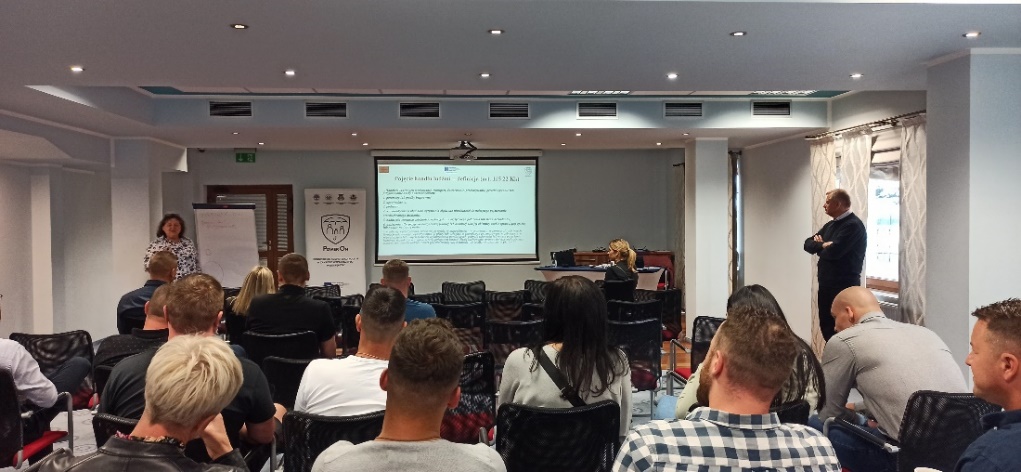 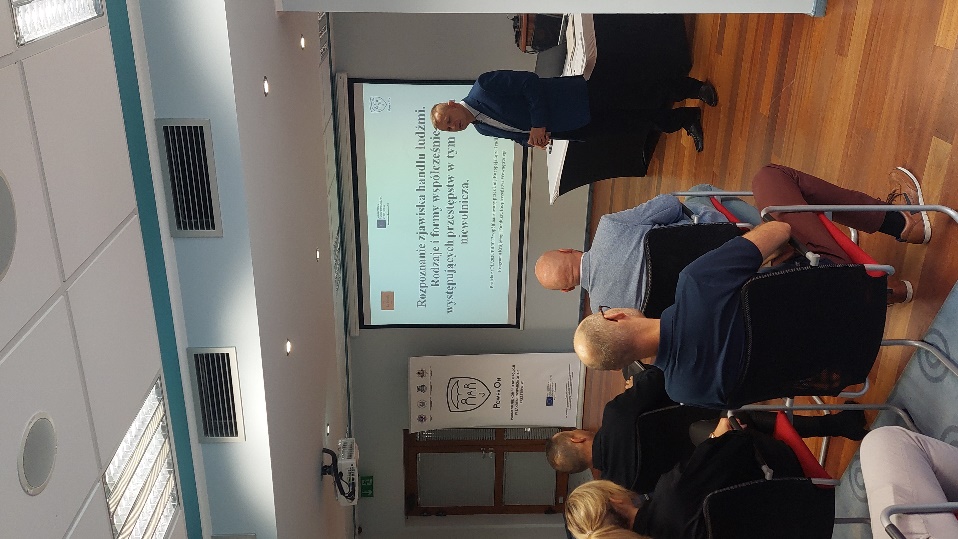 